    KAV- Haldensleben e.V. / Fischereiausbildung  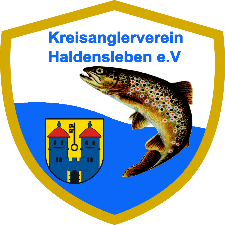               Anmeldung zur Teilnahme am freiwilligen Lehrgang FriedfischerName:                   _______________________________________________________________  Vorname:               _______________________________________________________________  Geburtsdatum/Ort _______________________________________________________________  Straße / NR.:        _______________________________________________________________  PLZ/Ort:               _______________________________________________________________  Tel. / E-Mail          _______________________________________________________________  Ort /Datum Lehrgang:  07.05. 2023 Waldstadion HDL Lüneburger Heerstr. ab 9.00 UhrTeilnehmergebühr: 15,-€  ist am Tag des Lehrgangs in Bar zu entrichten Die Anmeldung muss bis spätestens 22.04.2023 beim KAV Haldensleben eingegangen sein. Anträge an:   Jens Spindler Eschenbreite 37 39340 HaldenslebenTel. 01573 7976685E-Mail  j.spindler@kav-haldensleben.de______________________________                                  ______________________________Ort/ Datum                                                Unterschrift (bei Minderjährigen         Unterschrift gesetzlicher Vertreter)    